छात्र/छात्राओं के लिएविद्यालय की छुट्टियों के दौरान कल्याण हेतु समर्थनयह मार्गदर्शिका आपको विद्यालय की छुट्टियों के दौरान अपने मानसिक स्वास्थ्य और कल्याण की निरंतर देखभाल जारी रखने के लिए सुझाव तथा आवश्यकतानुसार सेवाओं तक पहुँच प्रदान करती है।विद्यालय की छुट्टियों के दौरान अच्छे मानसिक स्वास्थ्य के समर्थन के लिए गतिविधियाँव्यायाम मनोदशा को प्रफुल्लित रखता है और मानसिक स्वास्थ्य को बढ़ावा देता है - इसे रोचक बनाएँ!सेहतमंद भोजन का सेवन करके अपने दिमाग को पोषित रखें - इससे आपकी मनोदशा भी अच्छी रहेगीमानसिक और भावनात्मक कल्याण के समर्थन के लिए नींद को प्राथमिकता देंविश्राम करने के तरीकों और कठिनाइयों का सामना करने के लिए कार्यनीतियों की खोज करेंसंपर्क में रहें तथा मित्रों और प्रियजनों के साथ बातचीत करेंजो कार्य करने में आपको आनंद आता है, उन्हें करने के लिए समय निकालेंसकारात्मक आत्म-संवाद करें - और याद रखें कि आप अकेले/अकेली नहीं हैंआवश्यकता होने पर पेशेवर सहायता लें।1इसे महसूस करें:  मानसिक सचेतन के संसाधन और गतिविधियाँ। Smiling Mind आत्म-देखभाल करने, भावनाओं को समझने और प्रबंधित करने, सचेत रहने, स्वयं के प्रति दयाभाव रखने, अनिश्चितता से पार पाने और परिवर्तन की तैयारी करने के लिए सुझाव देता है।आपको ऐसा लग सकता है कि ये कार्य आपके मानसिक स्वास्थ्य का ध्यान रखने के लिए पर्याप्त नहीं हैं। यहाँ कुछ ऐसे संकेत दिए गए हैं, जिनसे आपको पता चल सकता है कि आपको समर्थन की आवश्यकता है।अपने या अपने मित्र के मानसिक स्वास्थ्य के लिए समर्थन की आवश्यकता दर्शाने वाले संकेतऐसे परिवर्तनों के लिए ध्यान रखें और पेशेवर सहायता लें, जो दो या इससे अधिक सप्ताहों के लिए बने रहते हैं, जैसे:आम-तौर पर आनंदित करने वाली गतिविधियों में रुचि या भागीदारी का कम होना'उदास' महसूस करना, असामान्य रूप से तनावग्रस्त या चिंतित होनासाधारण कार्य करने में कठिनाई होनाछोटी-छोटी बातों में चिढ़ जाना या क्रोधित होनाअधिक खतरनाक जोखिम उठाना, जैसे शराब या नशीले पदार्थों का उपयोग करनादूसरों से विमुख होना या अभिभूत महसूस करनाएकाग्रता और प्रेरणा में कठिनाइयाँ होनाअत्यधिक नकारात्मक विचार आनासोने और खाने में परिवर्तन होना।2 3headspace - माता-पिता के लिए स्कूल के मुद्दों और तनाव के लिए मार्गदर्शिका https://headspace.org.au/friends-and-family/parents-guide- tips-for-managing-stress-and-problems-at-school/headspace 'मानसिक स्वास्थ्य और आप' का पोस्टर https://headspace.org.au/assets/Uploads/Mental-Health-Posters-mgpdf.pdf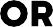 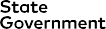 headspace - मानसिक स्वास्थ्य के बारे में अपने बच्चों से कैसे बात करें https://headspace.org.au/dads/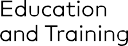 अपने मित्रों को समर्थन देंवयस्क या सेवा प्रदाता की तलाश करने से पहले आप और आपके मित्रों को समर्थन प्राप्त करने के लिए एक-दूसरे की ओर देखने की सबसे अधिक संभावना है। आप और आपके मित्र एक-दूसरे को निम्नलिखित माध्यमों से समर्थन दे सकते/सकती हैंःयदि किसी मित्र को तत्काल सहायता की आवश्यकता है या उसके लिए स्वयं को या दूसरों को नुकसान पहुँचाने का जोखिम है, तो 000 से संपर्क करेंमित्र के लिए हाथ बढ़ाएँ, समर्थन प्रस्तुत करें और उन्हें एहसास दिलाएँ कि आपको उनकी परवाह हैअपने मित्र को बताएँ कि उन्हें अपनी चिंताओं के बारे में किसी विश्वसनीय वयस्क व्यक्ति को बताने की आवश्यकता हो सकती है।इस प्रकार की बातचीत करना कठिन हो सकता है। headspace की वेबसाइट पर मित्र को समर्थन कैसे दें, इस बारे में जानकारी उपलब्ध है: कठिन समय से गुजर रहे मित्र की सहायता कैसे करें।मानसिक स्वास्थ्य समर्थनआपका स्थानीय जीपी आपको अतिरिक्त समर्थन प्रदान कर सकता/सकती हैheadspace परामर्श: विक्टोरिया सरकार के माध्यमिक स्कूल के छात्र/छात्राएँ, जिनमें वे भी शामिल हैं जिनकी स्कूली शिक्षा अभी-अभी पूरी हुई है, headspace की परामर्श सेवाओं का उपयोग कर सकते/सकती हैं। छुट्टियों के दौरान आप अपने स्थानीय headspace केंद्र को कॉल करके अपने आप को रेफर कर सकते/सकती हैं।eheadspace: 1800 650 890 www.headspace.org.au/eheadspaceKids Helpline: 1800 551 800 www.kidshelpline.com.auLifeline: 13 11 14 www.lifeline.org.auBeyond Blue: 1300 224 636 www.beyondblue.org.auHead to Help: 1800 595 212 www.headtohelp.org.auSuicide Call Back Service: 1300 659 467 www.suicidecallbackservice.org.auतत्काल सहायता के लिए 000 पर संपर्क करें।आत्मक्षति और आत्महत्या की रोकथाम के लिए संसाधनमानसिक स्वास्थ्य देखभाल योजना प्राप्त करना (ReachOut)आत्मक्षति के बारे में आपको क्या जानने की आवश्यकता है (headspace)आत्महत्या की मनोवृत्ति पैदा होने पर किसी की सहायता कैसे करें (SANE Australia)पारिवारिक हिंसा के लिए समर्थन और संसाधनSafe Steps: 1800 015 188 www.safesteps.org.au1800RESPECT: 1800 737 732www.1800respect.org.auWhat’s okay at home:www.woah.org.auपारिवारिक हिंसा के लिए समर्थन मानसिक स्वास्थ्य संसाधनमानसिक स्वास्थ्य टूलकिटमानसिक स्वास्थ्य को समझना - तथ्य पत्रक (Orygen)कठिन समय का सामना करना सीखें (headspace)जीवन जीना सीखें (अपने headspace को स्वस्थ रखने के लिए) (headspace)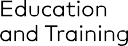 20-174(Student)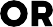 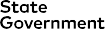 